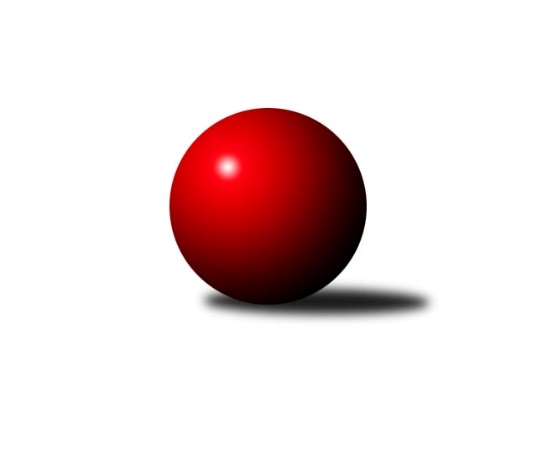 Č.13Ročník 2015/2016	16.1.2016Nejlepšího výkonu v tomto kole: 3554 dosáhlo družstvo: Baník Stříbro Klokani1. KLM 2015/2016Výsledky 13. kolaSouhrnný přehled výsledků:Baník Stříbro Klokani	- SKK Svijany  Vrchlabí	6:2	3554:3514	14.0:10.0	16.1.KK Slavoj Praha	- SKK Jičín	8:0	3536:3334	15.0:9.0	16.1.TJ Sokol KARE Luhačovice˝A˝	- TJ Valašské Meziříčí	3:5	3423:3447	10.0:14.0	16.1.KK Moravská Slávia Brno ˝A˝	- TJ Červený Kostelec  	3:5	3312:3340	12.0:12.0	16.1.KK PSJ Jihlava	- SKK Rokycany	3:5	3496:3523	11.5:12.5	16.1.TJ Sokol Husovice	- HKK Olomouc ˝A˝	7:1	3479:3342	14.0:10.0	16.1.Tabulka družstev:	1.	SKK Rokycany	13	12	0	1	78.0 : 26.0 	201.0 : 111.0 	 3528	24	2.	TJ Sokol KARE Luhačovice˝A˝	13	10	0	3	70.0 : 34.0 	178.5 : 133.5 	 3450	20	3.	KK PSJ Jihlava	13	8	0	5	61.0 : 43.0 	169.5 : 142.5 	 3486	16	4.	KK Slavoj Praha	13	7	1	5	58.0 : 46.0 	161.5 : 150.5 	 3467	15	5.	TJ Sokol Husovice	13	7	0	6	55.5 : 48.5 	163.0 : 149.0 	 3450	14	6.	SKK Svijany  Vrchlabí	13	7	0	6	52.0 : 52.0 	162.0 : 150.0 	 3456	14	7.	TJ Valašské Meziříčí	13	7	0	6	49.5 : 54.5 	141.5 : 170.5 	 3394	14	8.	Baník Stříbro Klokani	13	6	0	7	50.5 : 53.5 	153.5 : 158.5 	 3509	12	9.	TJ Červený Kostelec	13	5	0	8	43.5 : 60.5 	138.5 : 173.5 	 3397	10	10.	SKK Jičín	13	4	1	8	43.0 : 61.0 	146.5 : 165.5 	 3367	9	11.	HKK Olomouc ˝A˝	13	3	1	9	41.5 : 62.5 	140.0 : 172.0 	 3376	7	12.	KK Moravská Slávia Brno ˝A˝	13	0	1	12	21.5 : 82.5 	116.5 : 195.5 	 3353	1Podrobné výsledky kola:	 Baník Stříbro Klokani	3554	6:2	3514	SKK Svijany  Vrchlabí	David Junek	143 	 128 	 139 	153	563 	 1:3 	 593 	 147	148 	 146	152	Jiří Bartoníček	Vlastimil Zeman ml. ml.	152 	 132 	 153 	151	588 	 1:3 	 631 	 171	147 	 148	165	Jiří Vejvara	Martin Pejčoch	133 	 150 	 142 	172	597 	 3:1 	 561 	 151	140 	 128	142	Vlado Žiško	Vlastimil Zeman st. *1	160 	 161 	 135 	146	602 	 3:1 	 591 	 152	153 	 142	144	Michal Rolf	Jiří Baloun	158 	 137 	 158 	163	616 	 3:1 	 573 	 142	152 	 125	154	Zdeněk Říha	Lukáš Doubrava	148 	 146 	 135 	159	588 	 3:1 	 565 	 125	144 	 141	155	David Hoblrozhodčí: střídání: *1 od 1. hodu Martin VrbataNejlepší výkon utkání: 631 - Jiří Vejvara	 KK Slavoj Praha	3536	8:0	3334	SKK Jičín	Zdeněk Gartus	146 	 164 	 142 	166	618 	 3:1 	 549 	 136	122 	 149	142	Josef Vejvara	David Kuděj	150 	 147 	 131 	153	581 	 3:1 	 570 	 145	141 	 138	146	Jiří Drábek	Anton Stašák	164 	 137 	 143 	130	574 	 2:2 	 536 	 123	117 	 153	143	Pavel Kaan	Stanislav Březina	163 	 147 	 140 	148	598 	 2:2 	 571 	 146	149 	 124	152	Jan Bína	Petr Pavlík	141 	 137 	 146 	165	589 	 3:1 	 565 	 147	134 	 136	148	Lukáš Vik	Evžen Valtr	146 	 138 	 159 	133	576 	 2:2 	 543 	 144	142 	 123	134	Jaroslav Soukuprozhodčí: Nejlepší výkon utkání: 618 - Zdeněk Gartus	 TJ Sokol KARE Luhačovice˝A˝	3423	3:5	3447	TJ Valašské Meziříčí	Jiří Kudláček	139 	 150 	 129 	126	544 	 2:2 	 536 	 133	137 	 133	133	Vladimír Výrek	Michal Markus	146 	 147 	 153 	148	594 	 3:1 	 567 	 132	153 	 139	143	David Volek	Filip Lekeš	133 	 151 	 135 	142	561 	 1:3 	 585 	 141	136 	 148	160	Ondřej Topič	Radek Polách	148 	 148 	 138 	158	592 	 2:2 	 545 	 115	151 	 144	135	Dalibor Jandík	Jiří Mrlík	130 	 146 	 137 	158	571 	 0:4 	 621 	 147	158 	 154	162	Tomáš Cabák	Rostislav Gorecký	136 	 139 	 136 	150	561 	 2:2 	 593 	 128	156 	 165	144	Dalibor Tučekrozhodčí: Nejlepší výkon utkání: 621 - Tomáš Cabák	 KK Moravská Slávia Brno ˝A˝	3312	3:5	3340	TJ Červený Kostelec  	Ondřej Němec	140 	 148 	 129 	141	558 	 3.5:0.5 	 539 	 134	136 	 128	141	Štěpán Schuster	Miroslav Milan	148 	 145 	 142 	127	562 	 1:3 	 581 	 133	153 	 152	143	Lukáš Janko	Pavel Palian	140 	 137 	 127 	116	520 	 3:1 	 496 	 124	132 	 114	126	Martin Mýl *1	Dalibor Dvorník	145 	 135 	 148 	127	555 	 3.5:0.5 	 534 	 135	130 	 148	121	Ondřej Mrkos	Ivo Hostinský	145 	 145 	 118 	140	548 	 0:4 	 592 	 148	157 	 146	141	Daniel Neumann	Pavel Antoš	145 	 139 	 146 	139	569 	 1:3 	 598 	 156	128 	 154	160	Jan Hornrozhodčí: střídání: *1 od 91. hodu Petr LinhartNejlepší výkon utkání: 598 - Jan Horn	 KK PSJ Jihlava	3496	3:5	3523	SKK Rokycany	Robin Parkan	152 	 137 	 144 	147	580 	 2.5:1.5 	 584 	 146	157 	 134	147	Michal Pytlík	Jiří Ouhel	159 	 155 	 140 	168	622 	 3:1 	 585 	 150	143 	 144	148	Štěpán Šreiber	Václav Rychtařík ml.	151 	 157 	 151 	143	602 	 4:0 	 561 	 132	156 	 133	140	Pavel Honsa	Jiří Partl	123 	 144 	 138 	135	540 	 0:4 	 590 	 135	154 	 155	146	Jan Endršt	Stanislav Partl	149 	 133 	 150 	145	577 	 1:3 	 624 	 148	140 	 160	176	Roman Pytlík	Tomáš Valík	134 	 161 	 136 	144	575 	 1:3 	 579 	 137	139 	 157	146	Vojtěch Špelinarozhodčí: Nejlepší výkon utkání: 624 - Roman Pytlík	 TJ Sokol Husovice	3479	7:1	3342	HKK Olomouc ˝A˝	Zdeněk Vymazal	155 	 137 	 164 	150	606 	 3:1 	 588 	 145	129 	 164	150	Radek Havran	Jan Machálek ml. ml.	157 	 143 	 153 	124	577 	 2:2 	 575 	 147	160 	 142	126	Martin Vaněk	Libor Škoula	129 	 148 	 142 	133	552 	 3:1 	 523 	 139	116 	 136	132	Marian Hošek *1	Dušan Ryba	118 	 143 	 153 	170	584 	 3:1 	 555 	 153	130 	 120	152	Matouš Krajzinger	Jiří Axman ml. ml.	139 	 160 	 163 	132	594 	 2:2 	 528 	 144	111 	 136	137	Kamil Bartoš	Václav Mazur	126 	 169 	 141 	130	566 	 1:3 	 573 	 137	144 	 147	145	Jiří Němecrozhodčí: střídání: *1 od 61. hodu Karel ZubalíkNejlepší výkon utkání: 606 - Zdeněk VymazalPořadí jednotlivců:	jméno hráče	družstvo	celkem	plné	dorážka	chyby	poměr kuž.	Maximum	1.	Rostislav Gorecký 	TJ Sokol KARE Luhačovice˝A˝	609.57	385.4	224.1	1.3	7/7	(645)	2.	Roman Pytlík 	SKK Rokycany	608.27	391.4	216.9	1.3	8/8	(656)	3.	Vlastimil Zeman ml.  ml.	Baník Stříbro Klokani	607.06	391.8	215.3	1.3	7/7	(641)	4.	Václav Rychtařík  ml.	KK PSJ Jihlava	602.72	386.1	216.6	1.2	6/7	(656)	5.	Tomáš Valík 	KK PSJ Jihlava	598.94	380.8	218.2	1.8	7/7	(651)	6.	Zdeněk Vymazal 	TJ Sokol Husovice	598.43	389.1	209.4	1.6	7/7	(633)	7.	Zdeněk Gartus 	KK Slavoj Praha	597.90	387.8	210.1	1.8	7/7	(654)	8.	Robin Parkan 	KK PSJ Jihlava	592.78	383.2	209.6	1.1	6/7	(637)	9.	Jan Endršt 	SKK Rokycany	592.13	387.9	204.3	2.1	8/8	(636)	10.	David Junek 	Baník Stříbro Klokani	591.74	383.1	208.6	2.0	6/7	(639)	11.	Vojtěch Špelina 	SKK Rokycany	591.73	383.3	208.5	2.5	8/8	(624)	12.	Radek Havran 	HKK Olomouc ˝A˝	591.71	380.5	211.2	1.1	7/8	(653)	13.	Martin Vaněk 	HKK Olomouc ˝A˝	590.31	384.7	205.6	1.0	8/8	(624)	14.	Jiří Baloun 	Baník Stříbro Klokani	589.76	384.8	204.9	1.5	7/7	(616)	15.	Zdeněk Říha 	SKK Svijany  Vrchlabí	589.53	385.4	204.1	1.2	8/8	(634)	16.	Michal Pytlík 	SKK Rokycany	587.90	375.8	212.1	1.9	8/8	(658)	17.	Lukáš Doubrava 	Baník Stříbro Klokani	587.31	384.0	203.4	2.0	7/7	(630)	18.	Michal Markus 	TJ Sokol KARE Luhačovice˝A˝	586.10	379.7	206.4	0.8	7/7	(632)	19.	Martin Pejčoch 	Baník Stříbro Klokani	586.06	381.2	204.8	1.9	5/7	(612)	20.	Daniel Neumann 	TJ Červený Kostelec  	585.69	375.9	209.8	1.8	8/8	(636)	21.	Jan Bína 	SKK Jičín	584.90	382.1	202.8	1.5	8/8	(649)	22.	Jiří Axman ml.  ml.	TJ Sokol Husovice	584.60	377.9	206.7	1.3	7/7	(615)	23.	Anton Stašák 	KK Slavoj Praha	584.49	383.1	201.4	1.5	7/7	(638)	24.	Jiří Vejvara 	SKK Svijany  Vrchlabí	584.43	374.3	210.1	1.0	8/8	(653)	25.	Tomáš Cabák 	TJ Valašské Meziříčí	582.75	381.9	200.9	2.5	8/8	(626)	26.	Radek Polách 	TJ Sokol KARE Luhačovice˝A˝	579.62	383.5	196.1	1.3	6/7	(618)	27.	Petr Pavlík 	KK Slavoj Praha	578.79	385.5	193.3	2.7	6/7	(596)	28.	Evžen Valtr 	KK Slavoj Praha	578.18	383.7	194.5	1.8	7/7	(622)	29.	Štěpán Šreiber 	SKK Rokycany	578.00	375.4	202.6	2.3	8/8	(612)	30.	Stanislav Partl 	KK PSJ Jihlava	577.43	374.5	203.0	2.4	7/7	(606)	31.	Ondřej Mrkos 	TJ Červený Kostelec  	576.60	380.4	196.2	2.3	7/8	(607)	32.	Michal Rolf 	SKK Svijany  Vrchlabí	575.81	377.6	198.2	1.2	8/8	(679)	33.	David Volek 	TJ Valašské Meziříčí	575.31	377.0	198.3	3.6	7/8	(608)	34.	Dalibor Tuček 	TJ Valašské Meziříčí	574.93	379.2	195.7	1.7	7/8	(633)	35.	Jiří Mrlík 	TJ Sokol KARE Luhačovice˝A˝	574.81	381.7	193.1	3.2	6/7	(616)	36.	Václav Mazur 	TJ Sokol Husovice	574.38	378.0	196.4	1.4	7/7	(606)	37.	David Kuděj 	KK Slavoj Praha	573.92	382.6	191.3	2.6	7/7	(641)	38.	Jiří Bartoníček 	SKK Svijany  Vrchlabí	573.52	381.8	191.8	2.0	7/8	(661)	39.	Pavel Kaan 	SKK Jičín	573.21	380.2	193.0	3.5	7/8	(609)	40.	Jan Horn 	TJ Červený Kostelec  	572.77	372.2	200.5	1.6	7/8	(598)	41.	Ondřej Topič 	TJ Valašské Meziříčí	572.09	368.9	203.2	2.4	7/8	(597)	42.	Lukáš Janko 	TJ Červený Kostelec  	572.08	375.8	196.3	2.5	8/8	(642)	43.	Libor Škoula 	TJ Sokol Husovice	571.14	373.0	198.1	2.6	7/7	(604)	44.	Roman Straka 	SKK Svijany  Vrchlabí	570.17	374.0	196.2	1.6	7/8	(670)	45.	Pavel Honsa 	SKK Rokycany	569.80	372.3	197.5	2.0	8/8	(612)	46.	Miroslav Milan 	KK Moravská Slávia Brno ˝A˝	569.69	373.4	196.3	1.2	7/7	(597)	47.	Jiří Partl 	KK PSJ Jihlava	569.19	377.4	191.8	1.8	7/7	(605)	48.	David Hobl 	SKK Svijany  Vrchlabí	567.33	367.0	200.4	3.0	8/8	(650)	49.	Milan Klika 	KK Moravská Slávia Brno ˝A˝	565.02	368.3	196.7	2.5	7/7	(601)	50.	Ondřej Němec 	KK Moravská Slávia Brno ˝A˝	564.87	367.0	197.9	1.6	5/7	(611)	51.	Tomáš Molek 	TJ Sokol KARE Luhačovice˝A˝	564.57	369.1	195.4	4.8	7/7	(615)	52.	Jiří Ouhel 	KK PSJ Jihlava	560.96	373.7	187.3	5.1	7/7	(622)	53.	Kamil Bartoš 	HKK Olomouc ˝A˝	560.20	375.7	184.5	3.5	8/8	(592)	54.	Michal Šimek 	TJ Sokol Husovice	557.33	374.7	182.7	4.5	6/7	(627)	55.	Pavel Antoš 	KK Moravská Slávia Brno ˝A˝	557.33	364.1	193.2	3.0	7/7	(581)	56.	Jiří Němec 	HKK Olomouc ˝A˝	555.71	367.3	188.5	2.3	7/8	(612)	57.	Dalibor Dvorník 	KK Moravská Slávia Brno ˝A˝	555.65	370.9	184.8	2.7	7/7	(590)	58.	Lukáš Vik 	SKK Jičín	554.08	364.8	189.3	3.3	8/8	(588)	59.	Karel Zubalík 	HKK Olomouc ˝A˝	553.49	363.9	189.6	3.4	7/8	(579)	60.	Dalibor Jandík 	TJ Valašské Meziříčí	552.95	360.9	192.1	2.0	7/8	(610)	61.	Jiří Drábek 	SKK Jičín	552.25	366.4	185.8	2.5	7/8	(583)	62.	Jaroslav Soukup 	SKK Jičín	549.26	369.1	180.2	2.7	7/8	(613)	63.	Radim Hostinský 	KK Moravská Slávia Brno ˝A˝	545.76	353.4	192.3	5.3	7/7	(585)	64.	Filip Lekeš 	TJ Sokol KARE Luhačovice˝A˝	543.67	367.7	176.0	4.9	6/7	(561)	65.	Marian Hošek 	HKK Olomouc ˝A˝	541.92	370.9	171.0	4.9	6/8	(618)		Michal Wohlmut 	SKK Rokycany	630.00	399.0	231.0	0.0	1/8	(630)		Pavel Louda 	SKK Jičín	612.00	396.0	216.0	1.0	1/8	(612)		Dušan Ryba 	TJ Sokol Husovice	587.50	370.2	217.3	1.0	2/7	(634)		Jan Machálek ml.  ml.	TJ Sokol Husovice	581.33	377.2	204.2	3.2	3/7	(611)		Vlado Žiško 	SKK Svijany  Vrchlabí	577.00	395.7	181.3	4.7	3/8	(607)		Jiří Kudláček 	TJ Sokol KARE Luhačovice˝A˝	576.00	386.7	189.3	5.5	3/7	(594)		Martin Sitta 	HKK Olomouc ˝A˝	575.50	372.0	203.5	2.0	2/8	(588)		Stanislav Březina 	KK Slavoj Praha	571.67	364.7	207.0	1.3	3/7	(598)		Martin Vrbata 	Baník Stříbro Klokani	568.75	365.3	203.4	2.7	4/7	(636)		Ladislav Beránek 	SKK Jičín	566.90	372.8	194.1	2.4	5/8	(602)		Vlastimil Zeman st. 	Baník Stříbro Klokani	566.13	381.3	184.9	7.5	4/7	(601)		Pavel Maršík 	SKK Svijany  Vrchlabí	565.00	377.0	188.0	5.0	1/8	(565)		Tomaš Žižlavský 	TJ Sokol Husovice	564.00	359.0	205.0	0.0	1/7	(564)		Martin Mýl 	TJ Červený Kostelec  	564.00	373.6	190.4	4.0	5/8	(614)		Daniel Braun 	KK PSJ Jihlava	562.78	375.7	187.1	2.4	3/7	(596)		Pavel Novák 	TJ Červený Kostelec  	561.60	374.1	187.5	3.7	5/8	(588)		Ivo Hostinský 	KK Moravská Slávia Brno ˝A˝	559.50	356.0	203.5	2.0	1/7	(571)		Vladimír Výrek 	TJ Valašské Meziříčí	556.67	360.8	195.8	3.0	5/8	(607)		Štěpán Schuster 	TJ Červený Kostelec  	556.20	368.1	188.1	3.3	5/8	(607)		Matouš Krajzinger 	HKK Olomouc ˝A˝	555.00	355.0	200.0	3.0	1/8	(555)		Pavel Kubálek 	TJ Sokol KARE Luhačovice˝A˝	553.00	364.0	189.0	3.0	1/7	(553)		Josef Vejvara 	SKK Jičín	551.96	371.9	180.1	2.5	5/8	(612)		Daniel Šefr 	TJ Valašské Meziříčí	549.27	364.0	185.3	4.6	5/8	(571)		Josef Dvořák 	KK Slavoj Praha	548.56	359.1	189.5	2.6	4/7	(587)		Jiří Radil 	TJ Sokol Husovice	546.13	370.1	176.0	4.4	4/7	(596)		Jakub Čopák 	KK PSJ Jihlava	546.00	352.0	194.0	2.0	1/7	(546)		Zdeněk Vránek 	KK Moravská Slávia Brno ˝A˝	534.33	362.3	172.0	6.3	3/7	(553)		Pavel Palian 	KK Moravská Slávia Brno ˝A˝	520.00	361.0	159.0	5.0	1/7	(520)		Milan Žáček 	TJ Sokol KARE Luhačovice˝A˝	493.00	349.0	144.0	7.0	1/7	(493)		Daniel Bouda 	TJ Červený Kostelec  	484.00	345.0	139.0	17.0	1/8	(484)Sportovně technické informace:Starty náhradníků:registrační číslo	jméno a příjmení 	datum startu 	družstvo	číslo startu14823	Lukáš Vik	16.01.2016	SKK Jičín	2x12946	Jiří Baloun	16.01.2016	Baník Stříbro Klokani	1x10315	Martin Vrbata	16.01.2016	Baník Stříbro Klokani	1x16996	Daniel Neumann	16.01.2016	TJ Červený Kostelec  	1x9135	Ivo Hostinský	16.01.2016	KK Moravská Slávia Brno ˝A˝	1x18137	Matouš Krajzinger	16.01.2016	HKK Olomouc ˝A˝	1x10502	Jiří Kudláček	16.01.2016	TJ Sokol KARE Luhačovice˝A˝	1x6673	Jiří Mrlík	16.01.2016	TJ Sokol KARE Luhačovice˝A˝	1x20685	Petr Linhart	16.01.2016	TJ Červený Kostelec  	1x7685	Karel Zubalík	16.01.2016	HKK Olomouc ˝A˝	1x843	Vladimír Žiško	16.01.2016	SKK Svijany  Vrchlabí	1x7868	Radek Polách	16.01.2016	TJ Sokol KARE Luhačovice˝A˝	1x
Hráči dopsaní na soupisku:registrační číslo	jméno a příjmení 	datum startu 	družstvo	Program dalšího kola:14. kolo23.1.2016	so	9:30	TJ Valašské Meziříčí - KK Slavoj Praha	23.1.2016	so	13:30	SKK Rokycany - Baník Stříbro Klokani	23.1.2016	so	14:00	SKK Jičín - KK PSJ Jihlava	23.1.2016	so	14:00	HKK Olomouc ˝A˝ - KK Moravská Slávia Brno ˝A˝	23.1.2016	so	15:00	SKK Svijany  Vrchlabí - TJ Sokol Husovice	23.1.2016	so	15:00	TJ Červený Kostelec   - TJ Sokol KARE Luhačovice˝A˝	Nejlepší šestka kola - absolutněNejlepší šestka kola - absolutněNejlepší šestka kola - absolutněNejlepší šestka kola - absolutněNejlepší šestka kola - dle průměru kuželenNejlepší šestka kola - dle průměru kuželenNejlepší šestka kola - dle průměru kuželenNejlepší šestka kola - dle průměru kuželenNejlepší šestka kola - dle průměru kuželenPočetJménoNázev týmuVýkonPočetJménoNázev týmuPrůměr (%)Výkon2xJiří VejvaraVrchlabí Svijan6314xRoman PytlíkRokycany1096244xRoman PytlíkRokycany6241xJiří OuhelJihlava108.656221xJiří OuhelJihlava6222xJiří VejvaraVrchlabí Svijan108.566311xTomáš CabákVal. Meziříčí6211xJan HornČ. Kostelec108.425986xZdeněk GartusSlavoj Praha6185xZdeněk GartusSlavoj Praha108.236182xJiří BalounBaník Stříbro6163xTomáš CabákVal. Meziříčí108.16621